Załącznik do zarządzenia nr 16/2023
Rektora UPP z dnia 3 marca 2023 r.KARTA PROCEDURYFormularze: wniosek o zaliczenie na poczet praktyki (F1), wniosek o odbycie praktyki (F2), ramowy wzór umowy o organizację praktyki studenckiej (F3), zasady organizacji studenckiej praktyki zawodowej (F4), dziennik praktyk (F5)Uczestnicy procesu: studenci, koordynator praktyk, Biuro Karier (BK), pracodawcy przyjmujący studentów na praktyki, prodziekan ds. studiów, rada programowa kierunku studiów (RPKS)Właściciel procesu: koordynator praktyk, prodziekan ds. studiówGraficzne przedstawienie proceduryFormularz F1(drukować dwustronnie)Poznań,………………………………….………………..……………………Imię i nazwisko………….………………..……………………Kierunek studiów………….………………..……………………Rok studiów / forma studiów………….………………..……………………nr telefonu / adres e-mailProdziekan ds. studiówWydziału …………………………………Uniwersytetu Przyrodniczego w PoznaniuWniosek o zaliczenie na poczet praktyki zawodowejJa, niżej podpisany, wnoszę o zaliczenie na poczet praktyki zawodowej ……………………………….. (liczba tygodni).Szczegółowy opis wykonywanych prac i zakres obowiązków, uzasadniający osiągnięcie zakładanych dla praktyki zawodowej efektów uczenia się (do 1 strony tekstu).                                                                                               ………………………………..                                                                                                                                    Podpis studenta:Opinia koordynatora studenckich praktyk zawodowych:Po zapoznaniu się z przedstawioną dokumentacją i uzasadnieniem, rekomenduję:Decyzja prodziekana ds. studiów:Formularz F2Poznań,………………………………….………………..…………………Imię i nazwisko………….………………..…………………Kierunek studiów………….………………..…………………Rok studiów / forma studiówKoordynator ds. Praktyk ZawodowychWydziału ………………………………Uniwersytetu Przyrodniczego w PoznaniuWniosek o odbycie praktyki zawodowejJa, niżej podpisany, wnoszę o udzielenie zgody na odbycie praktyki w ………………………………………………………………………………………………………………………………………Oświadczam, że posiadam aktualne ubezpieczenie od następstw nieszczęśliwych wypadków oraz w razie potrzeby zobowiązuję się do wykonania wymaganych badań sanitarno-epidemiologicznych.Dane niezbędne do przygotowania umowy:Nazwa i adres (e-mail) miejsca odbywania praktyki:…………………………………………………………………………………………………………………………………………………………………………………………………………………………Imię i nazwisko osoby reprezentującej zakład pracy: ………………………………….………….Imię i nazwisko opiekuna praktyki z ramienia zakładu pracy: …………………………………….Termin odbywania praktyki: …………………………………………………………………………..Formularz F3UMOWA NR ........o organizację studenckiej praktyki zawodowejzawarta w dniu ..................... w Poznaniu, pomiędzy Uniwersytetem Przyrodniczym w Poznaniu, ul. Wojska Polskiego 28, 60-637 Poznań, zwanym dalej UPP, reprezentowanym przez Dziekana Wydziału ……………………………………………..a: .........................................................................................................................................................reprezentowanym przez: ……..................................................................., zwanym dalej Zakładem.§ 1Uczelnia kieruje do Zakładu w celu odbycia praktyki grupę studentów ……. roku studiów, kierunku ………………………………………., wg załącznika nr 1 do niniejszej umowy, na okres od ...................................... do ......................................Ramowy program praktyki został określony w załączniku nr 2 do niniejszej umowy.§ 2Zakład zobowiązuje się do zapewnienia warunków niezbędnych do odbywania praktyki, a w szczególności do:zapewnienia odpowiednich stanowisk pracy;zapoznania studentów z zakładowym regulaminem pracy, zakładowymi przepisami o bezpieczeństwie i higienie pracy oraz o ochronie tajemnicy przedsiębiorstwa, tajemnicy państwowej i służbowej;przeprowadzenia wstępnego instruktażu na stanowisku pracy z zakresu BHP i ppoż.;zapewnienia studentom odbywającym praktykę koniecznej odzieży ochronnej przewidzianej 
w przepisach o bezpieczeństwie i higienie pracy;ustanowienia zakładowego opiekuna praktyki;nadzoru nad wykonaniem zadań wynikających z ramowego programu praktyki;potwierdzenia odbycia praktyki oraz sprawozdania studenta z praktyki.Zakład nie ponosi:kosztów zakwaterowania studenta;kosztów dojazdu studenta na miejsce praktyki;kosztów całodobowego wyżywienia.Zakład może żądać od UPP odwołania z praktyki studenta, który w rażący sposób naruszył dyscyplinę pracy lub spowodował zagrożenie zdrowia lub życia.§ 3UPP zobowiązuje się do sprawowania nadzoru dydaktycznego nad przebiegiem praktyki zawodowej studentów.Przełożonym studentów odbywających praktykę zawodową jest koordynator praktyk, powołany przez dziekana.Koordynator praktyk odpowiada za ich realizację zgodnie z ramowym programem oraz jest upoważniony, wspólnie z kierownictwem Zakładu, do rozstrzygania spraw związanych z przebiegiem praktyki.§ 4Strony ustalają, że praktyka jest nieodpłatna, jednak Zakład może ustalić wynagrodzenie za czynności wykonywane przez studenta w ramach praktyki. Warunki odpłatności określa odrębna umowa zawarta pomiędzy studentem a Zakładem.§ 5Wszelkie zmiany umowy wymagają formy pisemnej pod rygorem nieważności.§ 6Niniejsza umowa została sporządzona w dwóch jednobrzmiących egzemplarzach, po jednym dla każdej ze Stron.Załącznik nr 1 do umowy nr …………. z dnia …..…………………..o organizację studenckiej praktyki zawodowejLista studentów skierowanych na praktykę do ………………………………………………………........nazwa i adres instytucjiUwagi:Załącznik nr 2 do umowy nr …………. z dnia …..…………………..o organizację studenckiej praktyki zawodowejRamowy program praktyki na kierunku studiów ………………………………….Formularz F4Zasady organizacji studenckiej praktyki zawodowej w Uniwersytecie Przyrodniczym w Poznaniu§ 1Wprowadzona do programu studiów praktyka zawodowa ma służyć m.in.:wykorzystaniu zdobytej wiedzy teoretycznej w praktyce;zdobyciu praktycznych umiejętności zawodowych;poznaniu zasad funkcjonowania zakładu pracy (gospodarstwa rolnego, przedsiębiorstwa, urzędu administracji państwowej, itd.);zdobyciu doświadczenia w samodzielnym i zespołowym wykonywaniu obowiązków zawodowych;przygotowaniu pracy dyplomowej.Odbycie przewidzianej w programie studiów studenckiej praktyki zawodowej jest jednym z warunków ukończenia studiów.§ 2Student odbywa praktykę na podstawie umowy zawartej pomiędzy Uniwersytetem Przyrodniczym w Poznaniu a zakładem pracy.Umowę o organizację studenckiej praktyki zawodowej zawiera dziekan wydziału prowadzącego kierunek studiów, na mocy udzielonego mu przez Rektora pełnomocnictwa.Praktyka jest nieodpłatna, jednakże zakład może ustalić wynagrodzenie za czynności wykonywane przez studenta w ramach praktyki. Warunki odpłatności ustala odrębna umowa zawarta pomiędzy studentem a zakładem pracy.Szczegółowy sposób i tryb odbywania oraz zaliczania praktyki zawodowej określa rada programowa kierunku studiów.§ 3Dziekan, po zasięgnięciu opinii rady programowej kierunku studiów, powołuje dla każdego kierunku studiów koordynatora studenckich praktyk zawodowych.Do zadań koordynatora studenckich praktyk zawodowych należy w szczególności:opracowanie i ogłoszenie na stronie internetowej wydziału, ramowego programu praktyk wraz z terminarzem,ocena instytucji przyjmujących na praktyki pod kątem możliwości realizacji ramowego programu praktyk i osiągania założonych efektów uczenia się,nadzór nad zawieraniem umów o odbycie praktyki,kontrola przebiegu praktyk,sprawowanie nadzoru nad zapewnieniem studentowi odpowiednich warunków pracy i właściwego wykonania praktyk,weryfikacja opinii wystawionej studentowi przez instytucję przyjmującą na praktyki,sprawdzenie dziennika praktyk i jego zatwierdzenie,realizacja innych wymagań określonych przez radę programową kierunku studiów 
(np. przeprowadzenie rozmowy zaliczeniowej nt. zagadnień będących przedmiotem praktyki, sprawdzającej efekty uczenia się w zakresie wiedzy i kompetencji społecznych, przeprowadzenie egzaminu, ocena sprawozdania itp.).Ramowy program praktyk powinien zawierać:opis zakładanych efektów uczenia się, które student uzyskuje w czasie praktyki,okres odbywania praktyki na poszczególnych latach studiów oraz szczegółowe wymagania dotyczące miejsca i charakteru praktyki, o ile wymaga tego osiągnięcie zakładanych efektów uczenia się.Terminarz praktyk, przygotowywany na dany rok akademicki, powinien zawierać m.in. datę i miejsce złożenia/odbioru dokumentów wymienionych w karcie procedury organizowania studenckich praktyk zawodowych.§ 4Student odbywający praktykę ma prawo do:zdobywania wiedzy, umiejętności i kompetencji społecznych poprzez uczestnictwo w pracach zakładu, w którym odbywa praktykę;korzystania z pomocy władz wydziału w rozwiązywaniu problemów związanych z przebiegiem praktyki;zgłaszania uwag oceniających miejsce praktyki pod względem uzyskanych efektów uczenia się oraz opieki ze strony zakładu pracy.Student odbywający praktykę jest zobowiązany do:dopełnienia wszelkich formalności przed rozpoczęciem praktyki;zawarcia umowy ubezpieczenia od następstw nieszczęśliwych wypadków na okres praktyki;wykonania badań lekarskich wymaganych przez zakład pracy;odbywania praktyki zawodowej w terminie ustalonym w umowie, według ramowego programu praktyki oraz zakładowego regulaminu pracy;prowadzenia na bieżąco dziennika praktyk;wykonywania czynności zlecanych przez upoważnionego pracownika zakładu pracy;ponoszenia kosztów dojazdu do zakładu pracy i zakwaterowania, jeżeli tego wymaga strona przyjmująca na praktykę;przestrzegania regulaminu zakładu pracy.§ 5Warunkiem zaliczenia praktyki jest:odbycie praktyki w wyznaczonym terminie,prawidłowe prowadzenie dziennika praktyk,pozytywna opinia i ocena zakładu pracy,końcowe zaliczenie praktyki w formie przewidzianej w programie studiów.Zaliczenia praktyki dokonuje koordynator studenckich praktyk zawodowych lub wyznaczony przez dziekana nauczyciel akademicki.§ 6Zgodnie z ustawą z dnia 20 lipca 2018 r. Prawo szkolnictwie wyższym i nauce, student może ubiegać się o zaliczenie na poczet praktyki zawodowej czynności wykonywanych przez niego w ramach zatrudnienia, stażu lub wolontariatu, jeżeli umożliwiły one uzyskanie efektów uczenia się określonych w programie studiów dla praktyk zawodowych.Zaliczenie, o którym mowa w ust. 1, następuje na pisemny wniosek studenta składany do prodziekana ds. studiów, nie później niż w ciągu 30 dni od rozpoczęcia semestru, którego decyzja dotyczy.Do wniosku, o którym mowa w ust. 2, student dołącza zaświadczenie z zakładu pracy lub innej instytucji zatrudniającej, zawierające informacje o okresie zatrudnienia, zajmowanym stanowisku i zakresie powierzonych zadań oraz szczegółowy opis wykonywanych prac.Decyzję, w sprawie o której mowa w ust. 1, podejmuje prodziekan ds. studiów, po zasięgnięciu opinii koordynatora studenckich praktyk zawodowych.Od decyzji prodziekana ds. studiów przysługuje odwołanie do Prorektora ds. Studiów w terminie 14 dni od dnia otrzymania decyzji.Formularz F5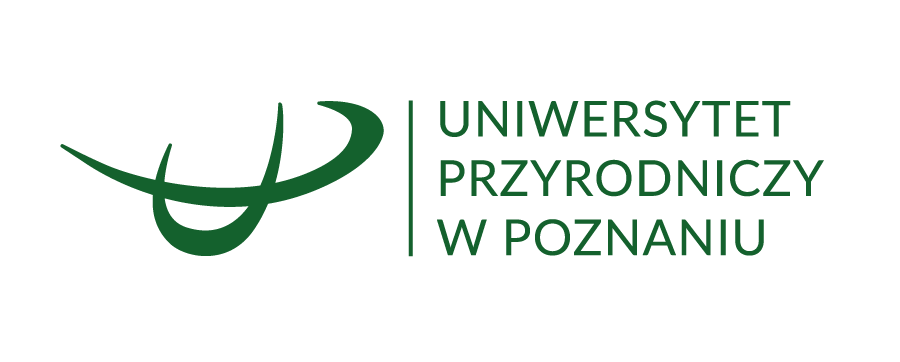 Wydział ………………………………………………………………...Kierunek studiów ………………………………………………………………………Forma studiów ………………………………………………..Rok studiów ……………………………DZIENNIK PRAKTYKMiejsce i termin odbywania praktyki:……………………………………………………………………………………………….…Nazwa i adres zakładu pracy…………………...……………………………………………………Termin odbywania praktykiKoordynator praktyk ze strony UPP: …………………………………………………………………………...Opiekun praktyki ze strony zakładu pracy:…………………………………………………………………………...KARTA TYGODNIOWAPotwierdzam wykonanie wyżej wymienionych czynności.…………………………………………………………Podpis opiekuna praktyki ze strony zakładu pracyOpinia opiekuna praktyki ze strony zakładu pracy po zakończeniu praktykiSprawozdanie z przebiegu praktyki(nie mniej niż 1 strona)Zaliczenie praktyki  Od .................... pracuję w (nazwa i adres zakładu pracy):  Od .................... pracuję w (nazwa i adres zakładu pracy):  Od .................... do.................... pracowałem/łam w (nazwa i adres zakładu pracy):  Od .................... do.................... pracowałem/łam w (nazwa i adres zakładu pracy):  Inne uzasadnienie:  Inne uzasadnienie:Do wniosku załączam:  kopię świadectwa pracy  kopię umowy zlecenia / o dzieło  kopię umowy o pracę  zaświadczenie z zakładu pracy  kopię zakresu obowiązków  inne: ……………………………………..  zaliczyć na poczet praktyki: ………………….. (liczba tygodni),  nie zaliczyć na poczet praktyki ……………………………………………Podpis koordynatora:  zaliczam na poczet praktyki: ………………….. (liczba tygodni),  nie wyrażam zgody na zaliczenie na poczet praktyki ……………………………………………Podpis i pieczęć prodziekana ds. studiów:Zgoda zakładu pracy:Podpis studenta:osoba reprezentująca Zakładpieczęć i podpis dziekanaL.p.Imię i nazwisko studentaTerminImię i nazwisko studentanr albumuDataGodziny pracyod – doWykonywane czynności; uwagi; obserwacje; wnioski praktykantaMiejscowość i dataPodpis opiekuna praktyki ze strony zakładuMiejscowość i dataPodpis studenta  zaliczam praktykę  nie zaliczam praktykiOcena praktyki:  ……………………………………………Miejscowość i dataPodpis prodziekana ds. studiów /koordynatora praktyk zawodowych